Density Burn Boards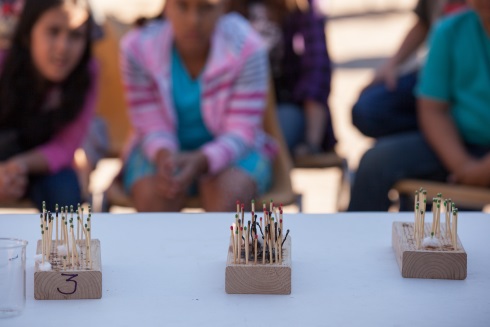 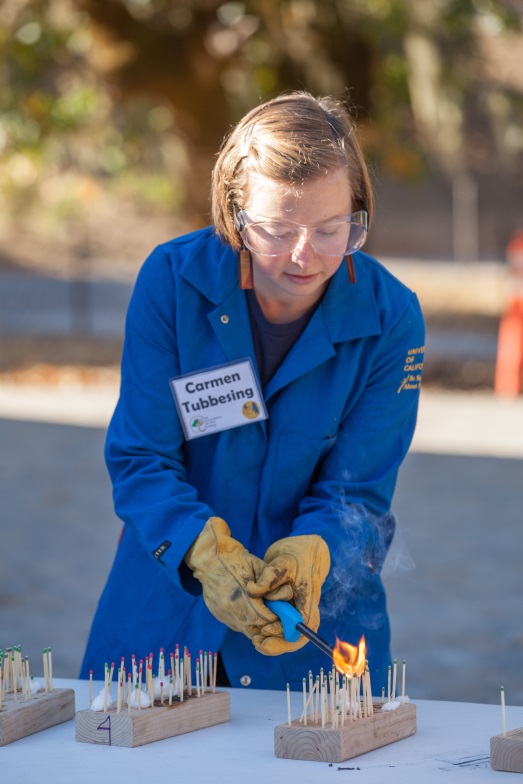 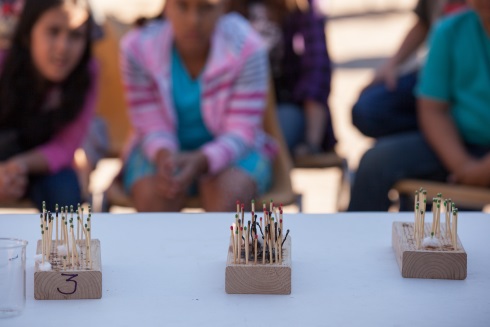 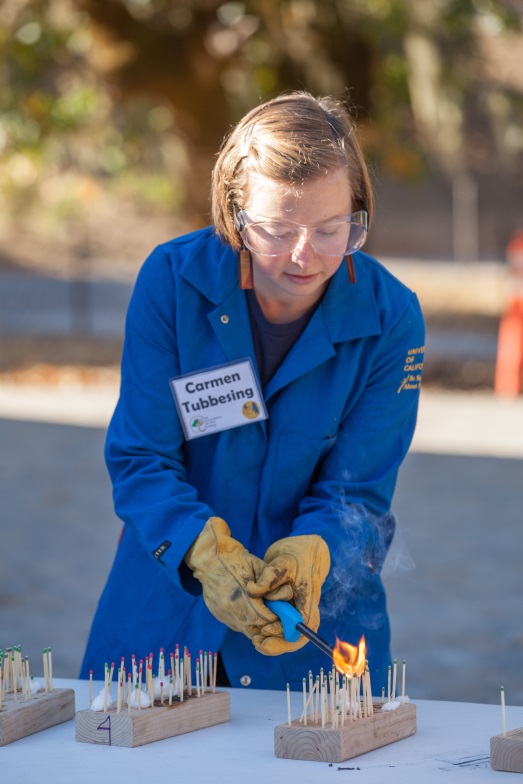 Goal: To demonstrate and understand the influence of fuel density (aka tree density) on fire behaviorFire intensity: Similar to a 30-year-old’s birthday cakeSpace RequirementsIndoor or outdoorIf outside, low wind conditionsIf inside, open windows and potentially have fanBurn-proof table (or place fire blanket between boards and table)Participants 6ft back from tableSuppliesBurn boards (enough for groups of 3-6)Matches (plenty, strike-on-box type)Cotton balls (surface/ladder fuels) – only if insideWater spray bottleLong-handled lighterFan (optional)Glass loaf pan for extinguishing matchesWater spray bottle for extinguishing matchesPersonal Protective EquipmentProtective gogglesNomex lab coat or jacketLeather glovesLong cotton/nomex pantsHard hatFire extinguisherFire blanket (optional, for protecting table)Standard Operating ProcedureExplain basics of fire behaviorFire triangleHow does density influence fire?Split kids into groups of 3-6 (at least 4 groups)Hand out matches (but not match striker) to groups of kids and ask them to make more/less dense forestEmphasize that they are supposed to make the forest NOT light the matches – this usually isn’t a problemMake sure kids are supervised so they don’t light the matchesCollect the boards and bring them to the frontPut on PPE and explain safety – DON’T TRY THIS AT HOME!Arrange them in order of densityAsk kids which will the most trees surviveWhere will some trees survive?Where will all trees die?light boards, starting with least dense (if using cotton balls, light cotton)once all boards have been lit, talk about slope and wind – relight less dense forest and try to make fire move more with slope and wind (tip up and use fan/face it into ambient wind)Which board has tree densities like forests today?What did forests look like 100 years ago? Same?Show photos of same location past and presentDo you think fires behave the same way now as they did in the past?Video: https://youtu.be/sA2QoBPmbFk